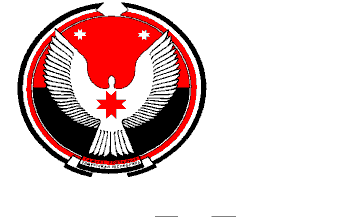 СОВЕТ ДЕПУТАТОВ МУНИЦИПАЛЬНОГО ОБРАЗОВАНИЯ «ЛЮКСКОЕ»«ЛЮК» МУНИЦИПАЛ КЫЛДЫТЭТЫСЬ ДЕПУТАТЪЕСЛЭН  КЕНЕШСЫР Е Ш Е Н И ЕИтоги социально-экономического развития муниципального образования «Люкское» за 9 месяцев  2014 годаПринято Советом депутатовмуниципального образования «Люкское»                                                         21.11.2014 г.Совет депутатов муниципального образования «Люкское»РЕШАЕТ:1. Отчет главы муниципального образования «Люкское» по итогам социально-экономического развития муниципального образования  «Люкское» за 9 месяцев 2014 года утвердить.2. Информация по итогам социально-экономического развития муниципального образования  «Люкское» за 9 месяцев 2014 года прилагается.Глава муниципального образования«Люкское»                                                                                                         В. Н. НаговицынС. Люк21.11.2014 г.№ 20-1Приложение к Решению Совета депутатовмуниципального образования «Люкское» От 21.11.2014 г. № 20-1 ИТОГИсоциально-экономического развития муниципального образования «Люкское» за 9 месяцев 2014 года.Раздел 1. Основные итоги социально-экономического развития поселения.1.1. Краткая экономико-географическая характеристикаМуниципальное образование «Люкское» Балезинского района Удмуртской Республики расположено в 30 км севернее от районного центра п. Балезино. Общая площадь территории составляет 7894,3 га, пашни 4303 га. На юге  оно граничит  с муниципальным образованием «Турецкое» и «Эркешевское», на востоке с Кезским районом, с севера с муниципальным образованием «ВерхЛюкинское», с запада -  с муниципальным образованием «Большеварыжское». Протяженность границ 42 км.На сегодняшний день муниципальное образование «Люкское» состоит из пяти населенных пунктов: с. Люк, д. Большое Сазаново, д. Коршуново, д. Малое Сазаново, д. Юлдырь. Общее количество проживающего населения – 1033 человека, количество хозяйств – 332. На территории муниципального образования «Люкское» находятся следующие предприятия и организации: сельскохозяйственное предприятие ООО БСИС, ориентированное на выпуск молочно-мясной продукции, МБОУ Люкская общеобразовательная школа, МБДОУ Люкский детский сад, Люкский ЦСДК, библиотека, Люкская амбулатория, 2 ФАПа в дд. Б. Сазаново и Коршуново, 4 магазина Карсовайского потребобщества, 1 магазин ООО Астра, отделение почтовой связи.1.2. Население,  демографическая ситуация.На 01.09.2014 г. численность населения составляет 1033 человека. Из них трудоспособных – 649 человек (62%), пенсионеров – 187 (18 %), детей – 197 (19 %). 28 % (168 человека) работоспособного населения занято в сельском хозяйстве, работают в ООО БСИС, 8 % (52 человека) – в социальной сфере (работники культуры, образования, медицинские работники, служащие Администрации). Восемь человек числятся безработными, остальное работоспособное население трудится вахтовым методом.Н году умерло 6 человек, из них двое трудоспособных. На то же время на территории муниципального образования родилось 10 детей, т.е. естественная прибыль составила +4.Показатель рождаемости продолжает превышать показатель смертности на протяжении трех лет. 1.3 Финансовое обеспечение исполнения полномочий.С 2006 года в муниципальном образовании «Люкское» принимается бюджет. Бюджет на 2014 год был принят Решением Совета депутатов от 05.12.2013 года  № 14-4Бюджет МО «Люкское» за 2011-2013 годы.При планировании доходной  части бюджета муниципального образования учитываются итоги анализа поступления собственных доходов за предыдущие годы. Потому что исполнение многих полномочий органами местного самоуправления сопровождается финансовыми расходами за счет собственных доходов. В каком объеме будет поступление доходов, в таком же объеме будет и финансирование расходных обязательств.  С 2010 года  по муниципальному образованию увеличивается общий объем финансирования. Увеличение идет за счет собственных доходов. Увеличение собственных доходов в 2014 г. к уровню 2013 года составляет 119,0%Увеличение доходной части произошло за счет погашения задолженности по местным налогам ООО «БСИС» за прошлые годы. Рост собственных доходов планируем за счет увеличения части НДФЛ.     (даже при увеличении доходной части бюджета с 16 до 22 % выполнение всех возложенных полномочий невозможно) Анализ работы за 9 мес. 2014 года показывает, что доходы бюджета поселения не позволяют выполнять качественно все полномочия, возложенные на местные органы власти.Учитывая нехватку финансовых средств, администрация муниципального образования «Люкское» постоянно работает по привлечению средств из разных источников финансирования.- Федеральная программа «Содержание школьного маршрута. (На данные цели в течение года привлекаются средства более 1 млн. рубл).- В целях обеспечения первичных мер пожарной безопасности из собственных средств запланировано 5 тыс. рублей, из средств республиканского бюджета в соответствии с Постановлением  Правительства УР «О распределении субсидий из Бюджета УР на 2013 год бюджетам муниципальных образований на обеспечение первичных мер пожарной безопасности в границах населенных пунктов  освоено субсидии в размере 50 тыс. рублей.Основным показателем динамики развития муниципального образования является участие в целевых программах. Существенная поддержка в развитии территории это продвижение республиканских и федеральных программ на территории сельского поселения. В решении вопросов содержание и ремонт дорог в черте населенных пунктов существенную помощь оказывает формирование дорожного фонда.Дорожный фонд муниципального образования «Люкское» формируется за счет:1) акцизов на автомобильный бензин, прямогонный бензин, дизельное топливо, моторные масла для дизельных и (или) карбюраторных (инжекторных) двигателей, производимые на территории Российской Федерации, подлежащих зачислению в местный бюджет;2) государственной пошлины за выдачу органом местного самоуправления специального разрешения на движение по автомобильным дорогам транспортных средств, осуществляющих перевозки опасных, тяжеловесных и (или) крупногабаритных грузов;3) поступлений сумм в возмещение вреда, причиняемого автомобильным дорогам местного значения транспортными средствами, осуществляющими перевозки тяжеловесных грузов и (или) крупногабаритных грузов;4) денежных взысканий (штрафов) за нарушение правил перевозки крупногабаритных и тяжеловесных грузов по автомобильным дорогам общего пользования местного значения;5) доходов получаемых  в  виде арендной платы за  земельные участки, расположенные в полосе отвода автомобильных общего пользования  местного значения;6) платы за оказание услуг по присоединению объектов дорожного сервиса к автомобильным дорогам местного значения;7) межбюджетных трансфертов из других бюджетов бюджетной системы Российской Федерации на финансовое обеспечение дорожной деятельности в отношении автомобильных дорог местного значения;8) безвозмездных поступлений от физических и юридических лиц на финансовое обеспечение дорожной деятельности, в том числе добровольных пожертвований в отношении автомобильных дорог местного значения;9) денежных средств, поступающих от уплаты неустоек (штрафов, пеней), возмещения убытков муниципального заказчика, взысканных в связи с нарушением исполнителем (подрядчиком), поставщиком условий муниципального контракта или иных договоров, финансируемых за счет дорожного фонда, или в связи с уклонением от заключения таким контрактов или иных договоров. В 2014 году в дорожном фонде муниципального образования «Люкское» запланировано 703 000 руб.За 9 месяцев 2014 года на ремонт дорог в черте населенных пунктов было выделено 299 999 руб. Были отремонтированы улицы Парковая и пер. Поспеловский в селе Люк, улицы Клубная и Родниковая в д. Малое Сазаново.На сумму 153 999,94 руб. были выполнены межевых планов и кадастровых паспортов дорог в черте села Люк.На содержание дорог в зимнее время направлено 64 тыс. руб.Вопрос ремонта и содержания дорог в черте населенных пунктов не решалась за последние годы и ситуация в корне стала меняться лишь с 2012 года. Планируется и в дальнейшем решать проблему некачественных дорог. 1.4. Система взаимодействия Администрации района и Администрации поселения.Органы местного самоуправления  являются одним из звеньев экономической и социальной системы муниципального района и Республики. В связи с чем, выполнение полномочий муниципальным  образованием невозможно без  участия района и республики.Для более эффективного исполнения некоторых полномочий, в условиях недостаточности собственных средств, Администрация МО  «Люкское» заключает соглашения с Администрацией МО «Балезинский район» по передаче полномочий: в сфере ЖКХ, архитектуры, библиотечного обслуживания, оказания услуг организации культуры, осуществление контроля за поступлением и расходованием финансовых средств, регулировка тарифов. Специалисты администрации муниципального образования «Люкское» в своей работе применяют современные информационные технологии. Это положительно сказывается на работе с гражданами, при поиске информации, работе с базами данных.К таким программам относятся АИС САО, СБИС Документооборот, АРМ ГК и т.д.1.5. Итоги работы учреждений и организаций.Наличие предприятий и организаций на территории МО «Люкское» и занятость населения в учрежденияхДокументооборот в Администрации муниципального образования «Люкское» за 9 месяцев 2014  года составил, в том числе в количественном соотношении:Входящей корреспонденции – 51;Исходящей корреспонденции – 53;Издано постановлений Администрацией муниципального образования – 39;Решений Совета депутатов – 12;Распоряжений по личному составу – 16;Распоряжений по основной деятельности – 16;Выдано справок – 408.Советом депутатов муниципального образования «Люкское» проведено 4 заседания, где рассмотрено 12 вопросов. В частности, 1 раз в течение года рассматривался вопрос по изменению в Устав муниципального образования «Люкское». Утвержден план работы Совета депутатов на 2014 год. Рассмотрено исполнение бюджета за 2013 год, итоги СЭР за 2013 год, заслушан отчет Главы Администрации муниципального образования «Люкское» о распределении дорожного фонда муниципального образования «Люкское».За прошедший год наблюдается продолжающаяся последние 4 года тенденция роста производительности ООО БСИС, что видно из приведенной ниже таблицы:МБОУ «Люкская средняя школа» насчитывала на начало 2014 учебного года 141 учеников, из них 11 – выпускников. Педагогический коллектив состоит из 25 учителей. Но очередной учебный год запланированы следующие мероприятия: «День здоровья», «Эрудит», «Безопасный огонь», мероприятия посвященные к  9 мая, «Здоровое поколение», «Внимание дети !», «Проводы русской зимы» - вот лишь неполный перечень проведенных мероприятий, направленных на пропаганду здорового образа жизни, патриотического воспитания и выбора будущей профессии. Немаловажный вклад в социально-экономическое развитие села вносит  Люкский ДК и библиотека. В мероприятиях, проводимых ими, участвуют не только жители села и населенных пунктов, но и жители других муниципальных образований.Существенный показатель для оценки социально-экономического развития – показатели личного подсобного хозяйства населения. Раздел 2 Основные проблемы социально-экономического развития муниципального образования «Люкское».2.1 Основными проблемами, мешающими  динамичному развитию территории являются:Для решения основных проблем в плановый период руководством хозяйства ООО БСИС утвержден перспективный производственно-финансовый план. Предусмотрено ежегодное проведение капитального ремонта производственных животноводческих помещений, с созданием благоприятных условий труда для рабочих. Кроме этого запланировано обновление машинно-тракторного парка и механизация трудоемких процессов. Данный комплекс работ позволит облегчить труд рабочих и повысить производительность труда.	Для обеспечения населения чистой питьевой водой в Администрации МО «Люкское» и руководству ООО БСИС предстоит разработать комплексный план работы по капитальному ремонту систем водоснабжения. 	Администрации МО «Люкское» предстоит решение вопроса ремонта ФАПа в д. Б. Сазаново.	Содействие в содержании существующих учреждений социальной сферы в малых населенных пунктах.	С целью газификации населенных пунктов в дд. Коршуново, Юлдырь просить Администрацию МО «Балезинский район» о включении данных деревень в Титул газификации.3. Финансовое обеспечение собственных доходов поселенияУчитывая, что значительную долю в собственных доходах составляют налоги НДФЛ и налог на имущество, то и дальнейшее  увеличение возможно  за счет повышения ФОТ. Так же, анализируя собираемость налогов за последние 3 года, можно сделать вывод, что в ближайшие годы до 2015 года доля собственных доходов будет в пределах 14% от общего объема бюджета МО «Люкское». Для улучшения финансовой обеспеченности поселения планируем увеличить поступление части НДФЛ в бюджет муниципального образования. Данный вопрос можно решить за счет увеличения Фонда оплаты труда в базовом хозяйстве ООО «БСИС». Повышение ФОТ возможно за счет повышения производительности труда. За 4 года планируем довести валовое производство молока до 3300 тонн в год. При достижении такого уровня производства появится возможность увеличения ФОТ до планируемых объемов. Данное направление развития позволит сделать более привлекательным работу в сельскохозяйственном производстве.Достижение поставленной цели возможно при эффективном управлении производством и при реализации Республиканских целевых программ поддержки АПК в Удмуртской Республике.Планируя на перспективу, следует принимать во внимание, что личные подсобные хозяйства граждан, наделенные земельными участками и обустроенные надворными постройками, являются стартовой площадкой для развития малых форм предпринимательской деятельности и занятости населения в сфере производства продуктов питания. Наличие таких положительных факторов позволяет и в дальнейшем развивать личное подсобное хозяйство граждан как источник доходов населения и развития  на этой основе малых форм предпринимательской деятельности (по переработке продукции ЛПХ и оказание содействия в реализации продукции с личных подворий).Реализация данного направления деятельности возможна: - за счет содействия органов местного самоуправления в создании условий для реализации произведенной продукции с личных подворий; - за счет содействия органов местного самоуправления в реализации государственной программы поддержки ЛПХ;- привлечение населения для участия в Ведомственной целевой программе дополнительных мероприятий направленных на снижение напряженности на рынке труда и самозанятости населения;  Всесторонне использовать резервы по собираемости налогов на имущество и на землю.  Из приведенной таблицы по доходам следует сделать вывод и ставить задачи на перспективу: - вести разъяснительную работу среди населения о необходимости регистрации имущества; - регистрацию имущества завершить к 2015 году.4. Обеспечение условий для массовой физической культуры и спортаУлучшение условий жизни населения возможно при хорошей организации медицинского обслуживания населения во всех населенных пунктах и создание условий для  занятий спортом. Проводить спортивные мероприятия с разными категориями населения. Лучше использовать имеющиеся помещения для занятий спортом. Для населения проживающего во всех населенных пунктах муниципального образования обеспечить транспортное обслуживание.Благоустройство и содержание дорог в населенных пунктахИсполнение полномочий по организации благоустройства, организации сбора и вывоза бытовых отходов и мусора – организация освещения и установки указателей с названием улиц и номеров домов.Реализация данных полномочий на территории Мо организовано и осуществляется планомерно. В перспективе планируем использовать опыт работы прошлых лет. Планируем за счет добровольных пожертвований населения, оказания спонсорской помощи хозяйства и активизации населения в проведении (субботников) проводить работы по благоустройству и озеленению территорий, ремонта мест для отдыха.Более масштабные мероприятия, требующие вложения финансовых средств и изготовления необходимой технической документации, намечено производить за счет средств, выделяемых на выравнивание межбюджетных отношений из районного и республиканского бюджетов.Планирование застройки территорий поселений, территориальное зонирование, составление генпланов застройки населенных пунктов также возможно осуществить только при поддержке бюджетов государственных органов.Для поддержания дорог в проезжем состоянии привлекать средства нефтедобывающих предприятий работающих на территории поселения.5.Обеспечение первичных мер пожарной безопасностиВ соответствии с принятой программой по обеспечению первичных мер пожарной безопасности в период до 2017года предусмотрено:- создание добровольных пожарных дружин в каждом населенном пункте- организация  обучения населения, мерам пожарной безопасности- создание муниципальной пожарной охраны - улучшение материально – технической базы формирований добровольной пожарной охраны- создание условий по обеспечению пожарной безопасности в населенных пунктах (обустройство водоемов, ремонт наружной системы водоснабжения).Финансовое обеспечение планируется из республиканского бюджета.6. Организация в границах поселения энерго-, тепло-, газо- и водоснабженияОрганизация предусмотренных услуг населению и организациям за последние годы претерпевает некоторые изменения.  В дальнейшем планируется создание муниципального предприятия по оказанию услуг водоснабжения. Специализированное предприятие сможет консолидировать средства из разных источников и повысить качество предоставляемых услуг, как это смогли сделать МУП «Энергетик» и Балезинский участок «Глазовгаз».Содействие условий для предоставления транспортных услуг населению, услуг связи, общественного питания, торговли и бытового обслуживания. Содействие населению в сфере занятости.В настоящее время транспортное обслуживание населения между населенным пунктами муниципального образования и с районным центром в удовлетворительном состоянии. Для улучшения транспортного обслуживания привлечены также частные организации, оказывающие услуги по перевозке пассажиров и грузоперевозки.Для создания благоприятных условий проживания в населенных пунктах планируется постоянно проводить ремонт дорожного полотна улиц,  проводить ремонт уличного освещения, создавать условия для отдыха детей и молодежи, поддерживать  чистоту в населенных пунктах, организовывать вывозку бытовых отходов.Координировать генеральный план застройки населенных пунктов, и выделение земельных участков под застройку осуществлять согласно ген. плана.Администрации совместно с депутатским корпусом для улучшения благосостояния населения  оказывать содействие в поиске выгодных рынков реализации продукции, производимой в ЛПХ.  Оказывать содействие населению в получении смежных профессий, востребованных на рынке труда. Статьи бюджета2011 года2012 года 2013 года 2014 годаДоходы всегоВ т. числе430,078491 635,05552 623,71597 000,00НДФЛ308,365204 701,13285 917,00340 000,00Един.сельскохоз. Налог2,6670,0104,26Налог на имуществоИз них 1)На им. физ. лиц2) Зем. налог89,85117,59972,253171 000,0051 218,5383 198,25143 405,8693 216,5350 189,33168000,0066 000,0055000,00Арендная плата земли3,06101 940,79102 402,710Прочие доходы от оказания платных услуг8,8170,02 287,560Прочие неналоговые доходы-0,00,00Доходы от продажи земельных участков0Безвозмездные поступления1 052 536,01394639,091978877,42576500,00№п\пНаименование предприятия, имеющего обособленное предприятие, юрид. адресНаименование обособленного предприятияАдрес местонахожденияКоличество рабочих местКоличество работающих1ООО «БСИС»ООО «БСИС»С. Люк ул. Школьная, 7 Балезинского района УР2411682Балезинский почтамп,п. Балезино, ул. Почтовая д.1Отделение почтовой связи в с. ЛюкС. Люк ул. Школьная, 7 Балезинского района УР333КарсовайскоепотребобществоМагазин  ТПС с. ЛюкМагазин ТПС д. Б-СазановоМагазин ТПС д. КоршуновоМагази ТПС в д. ЮлдырьС. Люк Советская д. 41 \1Д. Б-Сазановоул Новая д.1Д, Коршуново ул. Школьная 3Д. Юлдырь ул. «Венеры»321142114ОНО Администрации МО «Балезинский район»МБОУ Люкская общеобразовательная школаМБДОУ Люкский детский садС. Люк, Школьная, 5С. Люк, Молодежная,  4522252225Управление культуры Люкский ДК, библиотека,С. Люк Школьная 91086Балезинское БРБ п. Балезино, ул. Азина д. 17Люкская амбулаторияБ-Сазановский ФАПКоршуновский ФАПС. Люк, ул. Молодежная, д. 4\2Д. Б-Сазаново. ул. Аптечная 8\2Д. Коршуново. ул. Школьная 2-17227127Станция по борьбе с болезнями животныхС. Люк, ул. Школьная, д. 7118МП «Энергетик»П. БалезиноС. Люк, ул. Школьная, д. 9-244Наименование показателя20112012 г.20139 мес. 2014 Валовый надой молока,  ц на 1 фуражную корову, кг/год283205333547056373541165415363365768Среднесуточный прирост живой массы, гр.481563523506Урожайность зерновых культур, ц/га9,89,86,110,1Среднесписочная численность работающих, чел.198190171168Среднемесячная заработная плата, руб./чел.6510763593369561Выручка от реализации продукции, работ, услуг, тыс. руб.51672555656342957836№ФормыМероприятияПосетители1.Всего10752691.1Массовые3234401.2Камерные7518291.3Дискотеки--Из них: праздники народного календаря31652.Участие в районных и республиканских мероприятиях161477Личное подсобное хозяйствоЛичное подсобное хозяйствоЛичное подсобное хозяйствоЛичное подсобное хозяйствоЛичное подсобное хозяйствоЛичное подсобное хозяйствоЖивотноводствоЖивотноводство2011г2012г2013г9 мес.2014гПоголовье КРС, всего гол.297292241185в том числе: поголовье коровгол.107976660Поголовье свиней гол.305279171150Поголовье птицыгол.3015242922013150Производство молокатонн32392017Производство мясатонн991010,5Реализация  молокатыс.руб.55119Реализация мясатыс.руб.130150130132РастениеводствоРастениеводствоРастениеводствоРастениеводствоРастениеводствоРастениеводствоПлощади под сельскохозяйственными культурами, всегога59,259,259,251,4в том числе:зерновыега1211,258,0514картофельга3737,624,52овощига1,71,71,79кормовыега8,68,68,69Производство зерновых тонн109,81112Производство картофелятонн1501508593Производство овощейтонн108,510,511№п/пНаименование проблемыКоличественные характеристикипроблемыКраткое описание1Нехватка специалистов общей профессии механизаторов, животноводовБольшинство рабочих занятых в сельскохозяйственном производстве  люди предпенсионного возраста2.Изношенность системы водоснабжения14 км водопровода в ветхом состоянииС.Люк; дер. Б-Сазаново; д. Коршуново; дер. Юлдырь.3.Аварийное состояние ФАПА в д. Большое СазановоФАП находится в ветхом приспособленном деревянном здании4.Отсутствие генерального плана застройки населенных пунктовДля согласования работ по строительству коммуникационных сетей требуется ген. план застройки (со всеми коммуникациями)6.Отсутствие учреждений социальной сферы по деревням.В деревнях М-Сазаново и Юлдырь нет учреждений соц. Сферы. В д. Коршуново и Б. - СазановоФАПырасположены в приспособленных зданиях7Отсутствие газификации в населенных пунктахД. Коршуново, д. Юлдырь.Прогнозируемый общий объем поступления доходов бюджета муниципального образования "Люкское" по итогам 2012 г,  на плановый период 2013, 2014 и 2015 годов по основным источникам согласно классификации доходов бюджетов Российской ФедерацииПрогнозируемый общий объем поступления доходов бюджета муниципального образования "Люкское" по итогам 2012 г,  на плановый период 2013, 2014 и 2015 годов по основным источникам согласно классификации доходов бюджетов Российской ФедерацииПрогнозируемый общий объем поступления доходов бюджета муниципального образования "Люкское" по итогам 2012 г,  на плановый период 2013, 2014 и 2015 годов по основным источникам согласно классификации доходов бюджетов Российской ФедерацииПрогнозируемый общий объем поступления доходов бюджета муниципального образования "Люкское" по итогам 2012 г,  на плановый период 2013, 2014 и 2015 годов по основным источникам согласно классификации доходов бюджетов Российской ФедерацииПрогнозируемый общий объем поступления доходов бюджета муниципального образования "Люкское" по итогам 2012 г,  на плановый период 2013, 2014 и 2015 годов по основным источникам согласно классификации доходов бюджетов Российской ФедерацииКод БКДКод БКДНаименованиеСумма на 2012 годСумма на 2013 годСумма на 2014 годСумма на 2015 год00000000ВСЕГО1838871,001 208 600,001 208 900,001211500,001000000000ДОХОДЫ515000,00561 000,00597 000,00635000,001010000000НАЛОГИ НА ПРИБЫЛЬ, ДОХОДЫ273000,00304 000,00340 000,00377000,001010202101Налог на доходы физических лиц с доходов, облагаемых по налоговой ставке, установленной пунктом 1 статьи 224 Налогового кодекса Российской Федерации, за исключением доходов, полученных физическими лицами, зарегистрированными в качестве индивидуальных предпринимателей273000,00304 000,00340 000,00377000,001050000000НАЛОГИ НА СОВОКУПНЫЙ ДОХОД6 000,006 000,006 000,007 000,001050300001Единый сельскохозяйственный налог6000,006 000,006 000,007000,001060000000НАЛОГИ НА ИМУЩЕСТВО158000,00168 000,00168 000,00168000,001060103010Налог на имущество физических лиц, взимаемый по ставкам, применяемым к объектам налогообложения, расположенным в границах поселений62000,0066 000,0066 000,0066000,001060601310Земельный налог, взимаемый по ставкам, установленным в соответствии с подпунктом 1 пункта 1 статьи 394 Налогового кодекса Российской Федерации и применяемым к объектам налогообложения, расположенным в границах поселений44000,0047 000,0047 000,0047000,001060602310Земельный налог, взимаемый по ставкам, установленным в соответствии с подпунктом 2 пункта 1 статьи 394 Налогового кодекса Российской Федерации и применяемым к объектам налогообложения, расположенным в границах поселений52000,0055 000,0055 000,0055000,001110000000ДОХОДЫ ОТ ИСПОЛЬЗОВАНИЯ ИМУЩЕСТВА, НАХОДЯЩЕГОСЯ В ГОСУДАРСТВЕННОЙ И МУНИЦИПАЛЬНОЙ СОБСТВЕННОСТИ78000,0083 000,0083 000,0083000,001110501310Доходы, получаемые в виде арендной платы за земельные участки, государственная собственность на которые не разграничена и которые расположены в границах поселений, а также средства от продажи права на заключение договоров аренды указанных земельных участков78000,0083 000,0083 000,0083000,002000000000БЕЗВОЗМЕЗДНЫЕ ПОСТУПЛЕНИЯ1321871,00647 600,00611 900,00576500,002020000000Безвозмездные поступления от других бюджетов бюджетной системы Российской Федерации1321871,00647 600,00611 900,00576500,002020100110Дотации бюджетам поселений на выравнивание бюджетной обеспеченности536310,00587 600,00553 700,00517800,002020299910Субсидии бюджетам поселений на решение вопроса местного значения по владению имуществом, находящимся в муниципальной собственности, в части уплаты налога на имущество организаций (бюджетам муниципальных образований в Удмуртской Республике, обеспечение первичных мер пожарной безопасности / межбюджетные трансферты)1111 (107 000/ 14 450)2 300,000,000,002020301510Субвенции бюджетам поселений на осуществление первичного воинского учета на территориях, где отсутствуют военные комиссариаты56000,0057 700,0058 200,0058700,00ИТОГО ДОХОДОВ1836871,001 208 600,001 208 900,001211500,00ДЕФИЦИТ0,000,000,000,00БАЛАНС1836871,001 208 600,001 208 900,001211500,00